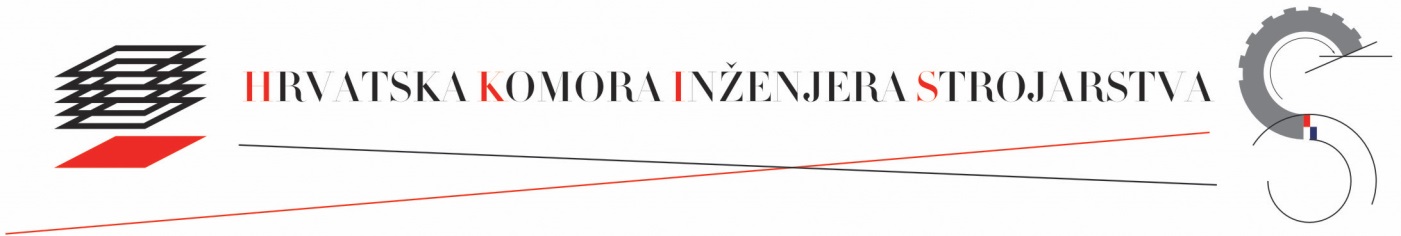 ZAHTJEV ZA PROMJENU PODATAKA Obrazac 16ISPUNJAVA HKISPOD KAZNENOM I MATERIJALNOM ODGOVORNOŠĆU DA SU GORE NAVEDENI PODACI ISTINITI KAO I DOSTAVLJENA DOKUMENTACIJA I PRILOZI OVOM ZAHTJEVU;DA SAM SUGLASAN/SUGLASNA DA SE MOJI OSOBNI PODACI, SUKLADNO ODREDBAMA ZAKONA O ZAŠTITI OSOBNIH PODATAKA, MOGU PRIKUPLJATI, OBRAĐIVATI I ČUVATI KOD HKIS;DA SAM UPOZNAT/UPOZNATA SA ZAKONIMA KOJI UREĐUJU OBAVLJANJE DJELATNOSTI U PODRUČJU PROSTORNOG UREĐENJA I GRADNJE, STATUTOM I OSTALIM AKTIMA HRVATSKE KOMORE INŽENJERA STROJARSTVA  DA PRIHVAĆAM OBVEZU OBAVLJANJA POSLOVA U SKLADU S OVLASTIMA UTVRĐENIMA ZAKONOM, AKTIMA KOMORE, POSEBNIM ZAKONIMA I PROPISIMA DONESENIM NA TEMELJU TIH ZAKONA;DA SAM SUGLASAN/SUGLASNA SA OBJAVOM MOJIH SLUŽBENIH PODATAKA IZ IMENIKA HKIS.Izrazi koji se u ovom Zahtjevu rabe za osobe u muškom rodu su neutralni i odnose se na muške i ženske osobe.preslika važećeg osobnog dokumentadokaz o radnom stažu (Elektronički zapis o podacima evidentiranim u matičnoj evidenciji Hrvatskog zavoda za mirovinsko osiguranje)preslika diplome poslijediplomskog ili znanstvenog stupnja (u slučaju promjene stupnja)preslika Izvoda iz matične knjige vjenčanih ili Rješenja o odobrenju promjene osobnog imena ili prezimena (u slučaju promjene)70 kn Upravne pristojbe (biljezi RH) u slučaju promjene imena ili prezimenadokaz o uplati naknade u iznosu od 100,00 +PDV kn za upis izmjene ili dopune upisa u jednom postupkuNapomena: naknada i upravna pristojba se plaća samo u slučaju da je za traženu promjena podataka u imenicima, evidencijama i upisnicima HKIS potrebno izdati novo rješenje PODACI ZA UPLATU NAKNADA Hrvatska komora inženjera  strojarstva račun broj: 	HR5623600001102094156, Zagrebačka banka d.d.opis plaćanja: 	PREZIME, IME – naknada za upis izmjene Model i poziv na broj    00                 26023027358za uplate iz inozemstva SWIFT: ZABAHR2XHRVATSKA KOMORA INŽENJERA STROJARSTVA                                                              Ulica grada Vukovara 271CROATIAN CHAMBER OF MECHANICAL ENGINEERS                                                              10 000 Zagreb; HRMB: 2539071           OIB: 26023027358                                                                                     T  +385 1 7775-570                                                                                                                                                F  +385 1 7775 -574                                                                                                                                                www.hkis.hr, info@hkis.hrDatum zaprimanja:Broj upisa:S / SVG / SVRKLASA:Datum promjene:URBROJ:1.OSOBNI PODACIIME:PREZIME:Djevojačko prezime:Ime oca:SpolŽMMBGOIBDatum rođenja:Mjesto rođenja:Država rođenja:DRŽAVLJANSTVO:STALNO PREBIVALIŠTEUlica i kućni broj:Poštanski broj:Grad:Država:PRIVREMENO BORAVIŠTE (ukoliko je različito od stalnog prebivališta)Ulica i kućni broj:Poštanski broj:Grad:Država:OSOBNI KONTAKT PODACI(Telefon:GSM:E-mail:2.KONTAKT PODACI  U TVRTCI ZAPOSLENJA NAZIV TVRTKE I OBLIK ORGANIZIRANJA:NAZIV TVRTKE I OBLIK ORGANIZIRANJA:NAZIV TVRTKE I OBLIK ORGANIZIRANJA:NAZIV TVRTKE I OBLIK ORGANIZIRANJA:NAZIV TVRTKE I OBLIK ORGANIZIRANJA:NAZIV TVRTKE I OBLIK ORGANIZIRANJA:NAZIV TVRTKE I OBLIK ORGANIZIRANJA:NAZIV TVRTKE I OBLIK ORGANIZIRANJA:NAZIV TVRTKE I OBLIK ORGANIZIRANJA:NAZIV TVRTKE I OBLIK ORGANIZIRANJA:NAZIV TVRTKE I OBLIK ORGANIZIRANJA:NAZIV TVRTKE I OBLIK ORGANIZIRANJA:NAZIV TVRTKE I OBLIK ORGANIZIRANJA:NAZIV TVRTKE I OBLIK ORGANIZIRANJA:NAZIV TVRTKE I OBLIK ORGANIZIRANJA:NAZIV TVRTKE I OBLIK ORGANIZIRANJA:NAZIV TVRTKE I OBLIK ORGANIZIRANJA:NAZIV TVRTKE I OBLIK ORGANIZIRANJA:NAZIV TVRTKE I OBLIK ORGANIZIRANJA:NAZIV TVRTKE I OBLIK ORGANIZIRANJA:NAZIV TVRTKE I OBLIK ORGANIZIRANJA:NAZIV TVRTKE I OBLIK ORGANIZIRANJA:NAZIV TVRTKE I OBLIK ORGANIZIRANJA:NAZIV TVRTKE I OBLIK ORGANIZIRANJA:NAZIV TVRTKE I OBLIK ORGANIZIRANJA:NAZIV TVRTKE I OBLIK ORGANIZIRANJA:NAZIV TVRTKE I OBLIK ORGANIZIRANJA:NAZIV TVRTKE I OBLIK ORGANIZIRANJA:NAZIV TVRTKE I OBLIK ORGANIZIRANJA:Ulica i kućni broj:Ulica i kućni broj:Ulica i kućni broj:Ulica i kućni broj:Ulica i kućni broj:Ulica i kućni broj:Ulica i kućni broj:Ulica i kućni broj:Ulica i kućni broj:Ulica i kućni broj:Ulica i kućni broj:Ulica i kućni broj:Ulica i kućni broj:Ulica i kućni broj:Ulica i kućni broj:Ulica i kućni broj:Ulica i kućni broj:Ulica i kućni broj:Ulica i kućni broj:Ulica i kućni broj:Ulica i kućni broj:Ulica i kućni broj:Ulica i kućni broj:Ulica i kućni broj:Ulica i kućni broj:Ulica i kućni broj:Ulica i kućni broj:Ulica i kućni broj:Ulica i kućni broj:Poštanski broj i grad:Poštanski broj i grad:Poštanski broj i grad:Poštanski broj i grad:Poštanski broj i grad:Poštanski broj i grad:Poštanski broj i grad:Poštanski broj i grad:Poštanski broj i grad:Poštanski broj i grad:Poštanski broj i grad:Poštanski broj i grad:Poštanski broj i grad:Poštanski broj i grad:Poštanski broj i grad:Poštanski broj i grad:Država:Država:Država:Država:Telefon:                                                                      Fax:                                                                                     Telefon:                                                                      Fax:                                                                                     Telefon:                                                                      Fax:                                                                                     Telefon:                                                                      Fax:                                                                                     Telefon:                                                                      Fax:                                                                                     Telefon:                                                                      Fax:                                                                                     Telefon:                                                                      Fax:                                                                                     Telefon:                                                                      Fax:                                                                                     Telefon:                                                                      Fax:                                                                                     Telefon:                                                                      Fax:                                                                                     Telefon:                                                                      Fax:                                                                                     Telefon:                                                                      Fax:                                                                                     Telefon:                                                                      Fax:                                                                                     Telefon:                                                                      Fax:                                                                                     Telefon:                                                                      Fax:                                                                                     Telefon:                                                                      Fax:                                                                                     Telefon:                                                                      Fax:                                                                                     Telefon:                                                                      Fax:                                                                                     Telefon:                                                                      Fax:                                                                                     Telefon:                                                                      Fax:                                                                                     Telefon:                                                                      Fax:                                                                                     Telefon:                                                                      Fax:                                                                                     Telefon:                                                                      Fax:                                                                                     Telefon:                                                                      Fax:                                                                                     Telefon:                                                                      Fax:                                                                                     Telefon:                                                                      Fax:                                                                                     Telefon:                                                                      Fax:                                                                                     Telefon:                                                                      Fax:                                                                                     Telefon:                                                                      Fax:                                                                                     E-mail:E-mail:E-mail:E-mail:E-mail:E-mail:E-mail:E-mail:E-mail:E-mail:E-mail:E-mail:E-mail:E-mail:E-mail:E-mail:E-mail:E-mail:E-mail:E-mail:E-mail:E-mail:E-mail:E-mail:E-mail:E-mail:E-mail:E-mail:E-mail:MBSOIBOIBDatum zasnivanja radnog odnosa:Datum zasnivanja radnog odnosa:Datum zasnivanja radnog odnosa:Datum zasnivanja radnog odnosa:Datum zasnivanja radnog odnosa:Datum zasnivanja radnog odnosa:Datum zasnivanja radnog odnosa:Naziv radnog mjesta:Naziv radnog mjesta:Naziv radnog mjesta:Naziv radnog mjesta:Naziv radnog mjesta:Naziv radnog mjesta:Naziv radnog mjesta:Odgovorna osoba tvrtke:Odgovorna osoba tvrtke:Odgovorna osoba tvrtke:Odgovorna osoba tvrtke:Odgovorna osoba tvrtke:Odgovorna osoba tvrtke:Odgovorna osoba tvrtke:Odgovorna osoba tvrtke:3.POSLIJEDIPLOMSKI I ZNANSTVENI STUPNJEVI (dopuna u vrijeme ispunjavanja zahtjeva)  Magisterij-područje:Godina stjecanja:Doktorat-područje:Godina stjecanja:VLASTORUČNIM  POTPISOM  IZJAVLJUJEM:Mjesto i datum:vlastoručni potpis:PRILOZI 